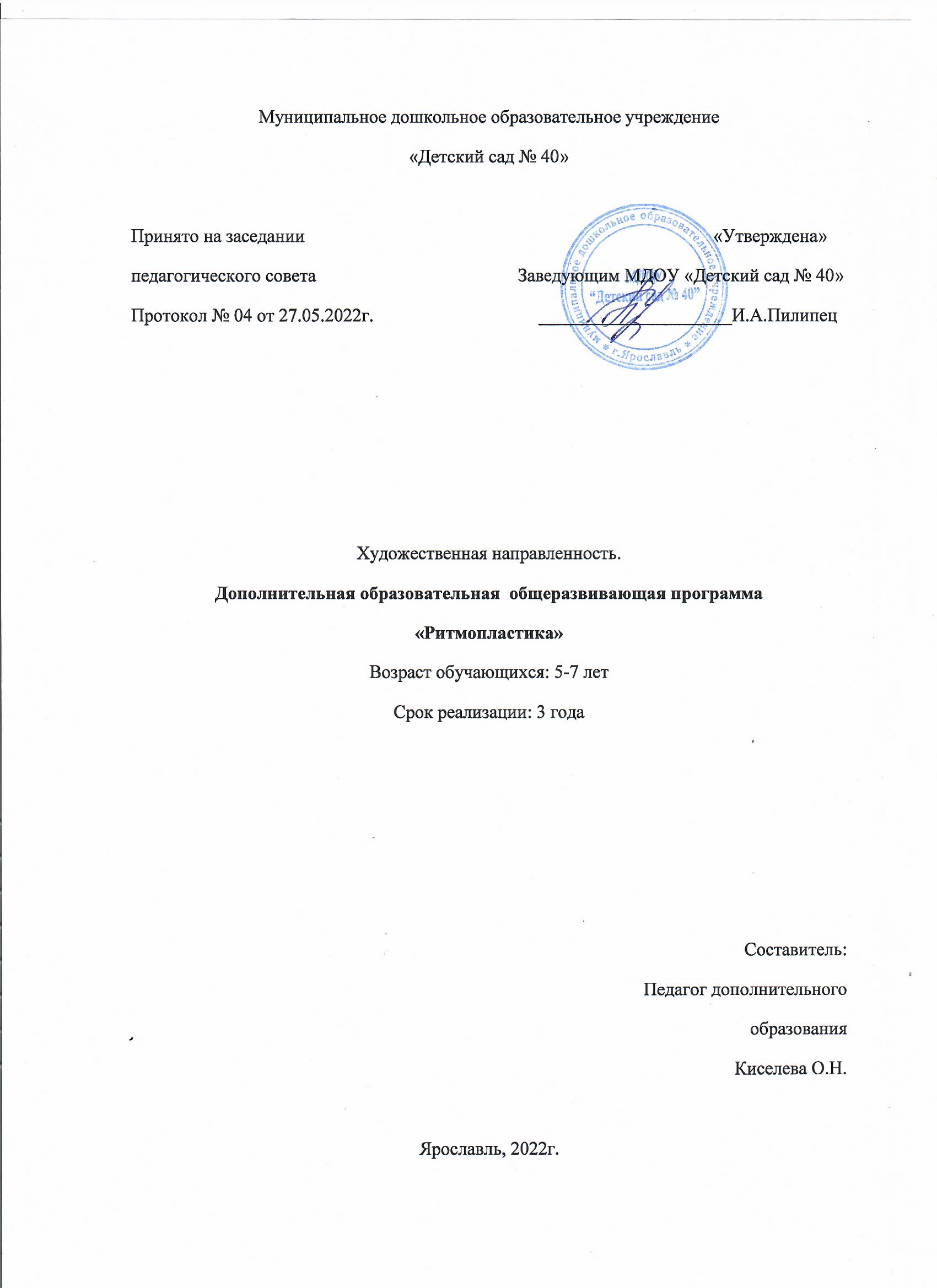 Оглавление1.Пояснительная  записка……………………………………………...…………..…32. Учебно-тематический план………………………………………. ………………63. Содержание программы……………………………………………………….......74.Методическое обеспечение……………………………………………………….236.Мониторинг образовательных  результатов..……………………………………26 7. Список информационных источников..………………………………………... 30                                           Пояснительная записка.       Известно, как велика сила эмоционального и нравственного воздействия музыки и движения.        Дети дошкольного возраста проявляют большой интерес и любовь к искусству танца. Чем раньше детям дать гамму разнообразных впечатлений, чувственного опыта, тем более гармоничным, естественным и успешным будет дальнейшее развитие ребенка, становление его личности.       Движение под музыку концентрирует внимание, развивает память, восприятие, поддерживает работоспособность, развивает физические качества, вырабатывает правильную осанку, походку, способствует развитию координации движений, улучшает состояние здоровья.       Соединение движения, музыки и игры формирует атмосферу положительных эмоций, которые в свою очередь раскрепощают ребёнка, делают его поведение естественным и красивым, формируют уверенность в своих действиях.         Танец обучает правилам поведения, хорошим манерам, культуре общения, развивает ассоциативное мышление, пробуждает фантазию и побуждает к творчеству.        Актуальность. Умственное и физическое развитие тесно связаны между собой. Без активных движений, без физических упражнений невозможен нормальный рост, развитие растущего организма, и в первую очередь мозга.        Ещё исследованиями Н.А. Бернштейна, И.М. Сеченова, В.Б. Бехтерева доказано, что занятия движениями для детей имеют особое значение, потому что двигательные упражнения тренируют в первую очередь подвижность нервных процессов, мозг ребенка.         Н.Г. Александрова подчеркивала лечебное значение занятий ритмикой.    Движение под музыку является для ребенка  одним из самых привлекательных видов деятельности, игрой, возможностью выразить эмоции, реализовать свою энергию, поэтому оно в целом сказывается благотворно на его состоянии.        Танец это еще и  своеобразный тренинг эмоционально – волевой и коммуникативных сфер, произвольности поведения у ребенка, а также средство развития речевой функции, что особенно важно в работе с детьми с ОВЗ.          Танец- искусство, в реализации которого задействованы разные грани творческой деятельности: актерской, музыкальной, режиссерской.Он создает творческую, коммуникативную среду, в которой проявляется общественная сущность человека.         Искусство, в том числе искусство танца, развивает у детей «всеобщуюуниверсальную человеческую способность, которая реализуется в любой сфере человеческой деятельности – и в науке,  и в быту, и в непосредственном труде».Вид программы. Программа модифицированная, разработана на основе программ:«Развитие личности ребенка средствами хореографии. Театр танца» Усовой О. В.«Ритмическая мозаика» Бурениной А. И., а также с учетом личного опыта.Категория обучающихся – дети средней группы -5 лет, дети старшей группы -6 лет и подготовительной группы -7 лет.Наполняемость группы – 10-15 человек.Срок реализации программы – 3 года.I год - средняя группа (возраст детей 5 лет);II год – старшая группа (возраст детей 6 лет);III год – подготовительная группа (возраст детей 7 лет).Каждый год является завершенным. Программа является вариативной.Цель программы:Развитие личности ребенка, способного к творческому самовыражению через овладение основами хореографии.Задачи.Формировать восприятие музыкальных образов и способность выражать их в движении, расширять музыкальный кругозор, развивать художественный вкус.Повышать двигательную активность ребенка, развивать ловкость, точность, координацию движений, гибкость и пластичность.             Формировать правильную осанку, красивую походку.            Обогащать двигательный опыт ребенка разнообразными видами                       движений.Развивать умение ориентироваться в пространстве.Развивать творческое воображение, фантазию и способность к импровизации. Обеспечить условия для развития креативности детей.Развивать эмоциональную сферу детей, умение выражать эмоции в мимике и пантомимике.Стимулировать познавательные процессы личности ребенка:  восприятие, внимание, волю, память, мышление.Воспитывать коллективизм, умение сопереживать, формировать чувство такта и культуры в процессе группового общения.Режим работы: Первый год обучения –2 раза в неделю по 1 часу (1 час - 20 мин.) Второй год обучения  –2 раза в неделю по 1 часу (1 час -25 мин.) Третий год обучения  –2 раза в неделю по 1 часу (1 час -30 мин.) Примерное построение занятия.1. Вводная, вступительная часть (2-3 минуты) Орг. момент, линейное или круговое построение, поклон-приветствие. Цель: психологический настрой детей, установление эмоционального контакта. 2. Основная часть (16-24 минуты) Ритмика, партерная гимнастика. Учебный блок (упражнения, движения, фрагменты, этюды, танцы). Музыкально-танцевальные игры. Творческая импровизация. Актерская «минутка». Цель: игровое, эмоционально-образное освоение основных учебных блоков, объединенных общими задачами и темой. 3. Заключение (2-3 минуты) Поклон-прощание. Цель: поощрение, психологическая поддержка детей, их творческой инициативы. Ожидаемые результаты освоения программы:Дети будут проявлять интерес к музыкальным произведениям, определять их настроение и характер и выражать их в движении.Дети будут знать: основные подготовительные танцевальные движения и рисунки танцев, историю возникновения и характерные особенности танцев, основу этикета в танце.Дети будут уметь: выразительно и ритмично двигаться; заканчивать упражнение с окончанием музыкальной фразы; прямо и стройно держаться; владеть корпусом во время исполнения движений; ориентироваться в пространстве; координировать свои движения; исполнять танцевальную композицию в группе,импровизировать, создавать выразительный образ в соответствии с музыкой.В процессе реализации программы используется контроль: педагогическое наблюдение, индивидуальные и групповые беседы с детьми, итоговые занятия, концерты.Количество занятий:в неделю -  2,в месяц – 8,в год 72.Основные принципы, заложенные в данную программу: танец как способ «проживания» ребенком ситуации, игра как способ познания и отражения жизни, сочетание коллективного и индивидуального творчества, единство чувственного и рационального. Музыка дает «команды» движению, движение – отображает характер музыки. Одним из основных принципов в создании и воспроизведении ребенком танца является целостность восприятия образа.Новизна программы состоит в том, что система обучения танцу строится с учетом индивидуальных и психофизиологических особенностей каждого ребенка; соблюдается личностно-центрированный подход в обучении музыкально-ритмическим движениям; танец рассматривается как способ развития основных познавательных процессов личности ребенка и его эмоционально-волевой сферы.Учебно-тематический план.КОМПЛЕКС ОРГАНИЗАЦИОННО-ПЕДАГОГИЧЕСКИХ УСЛОВИЙ: КАЛЕНДАРНЫЙ УЧЕБНЫЙ ГРАФИК  Содержание занятий с детьми 5лет.                        Раздел «Развитие музыкальности»  • воспитание интереса и любви к музыке, потребности в ее слушании, движении под музыку в свободных играх; • обогащение слушательского опыта — включение разнообразных произведений для ритмических движений: народных, современных детских песен и некоторых доступных произведений изобразительного характера композиторов-классиков, (например, из "Детского альбома" П.Чайковского: "Баба Яга", "Новая кукла", "Марш деревянных солдатиков" или из "Бирюлек" М.Майкапара: "Мотылек", "В садике "и др.); • развитие умения передавать в пластике разнообразный характер музыки, различные оттенки настроения (веселое— грустное, шаловливое — спокойное, радостное, торжественное, шуточное, беспокойное и т.д.); • развитие умения передавать основные средства музыкальной выразительности: теми (умеренно быстрый — умеренно медленный, быстрый); динамику (громко-тихо, умеренно громко, усиление звучания и уменьшение); регистр (высокий, низкий, средний); метроритм (сильную долю, ритмическую пульсацию мелодии, сочетание восьмых и четвертных); различать 2-3-частную форму произведения, вариации с контрастными по характеру частями; • развитие способности различать жанр произведения (плясовая, колыбельная, марш) и выражать это самостоятельно в соответствующих движениях и в слове.Раздел «Азбука танца»1.	Постановка корпуса:работа над подтянутостью спиныкрасивой постановкой головыощущением «развернутости» плеч.2.	Ходьба:Простой танцевальный шаг (с вытянутым носком стопы)в спокойном темперавномерном ритме (идем получать золотые медали).Шаг со свободной стопой•	в разном ритме и темпеШаг на пятках: продолжение работы над прямой спиной приисполнении шага (разбей лед на луже).Шаг на носках: работа над «подтянутостью» колен во время шага(не запачкай туфельки).Шаг назад: исключать сталкивание детей.3.	Движения рук, включаемые в ходьбу:размахивание впередразмахивание назадподъем вверхподъем в стороныруки спрятаны за спинудвижение с использованием хлопков.4.	Бег:легкийравномерный бег с захлестыванием голени назад: носок стопы вытянут, следить за подтянутостью спины.5.	Прыжки:•	легкие•	равномерные•	высокие: по1/4 такта,•	низкие: по1/8 такта.•	возможны  сочетания  прыжков  различной  длительности  и чередование их между собой. •	чередование прыжков и «пружинки» (на преодолениедвигательного автоматизма).6.	Поскоки:•	Легко перепрыгивать с ноги на ногу, сочетать поскоки с ноги на ногу с ходьбой на высоких полупальцах или бегом (мячики скачут, мячики покатились).7.	Притопы:удары стопы в пол равномерно по три ( тройной притоп)различные сочетания ударов стопы в пол одной ногой несколько раз подрядпоочередные удары равномерно и с паузой:три чередующихся удара разными ногами (по 1/8 такта и затем пауза).8.	Упражнение для головы:наклоны головы вперед (вниз)в стороны (к ушкам) и по точкам с одной стороны на другую (птичка клюет и здоровается клювиком)полукруговые движения (голова повернута вправо, затем вниз, а потом поднимается в сторону, аналогично полукруг можно провести через верх).9.	Упражнение для плеч:•	спокойные или быстрые подъемы плеч вверх и опускания вниз
(одновременно два плеча и поочередно правое - левое)Круговые движения плечами вперед или назад:руки могут быть опущены вдоль корпусапоставлены на поясположение «крылышки утят»руки согнуты в локтях, локти направлены вниз и вместе с круговыми движениями плеч также очерчивают круг, кисти лежат на плечах    «паровозик едет». 10.Упражнения для корпуса:активные наклоны в сторонынаклоны впередперегибы корпуса назадНаклоны чередуются, исполняются в разных ритмических рисунках и на разные длительности:•	наклоны корпуса вперед (вниз) на 2/4 , а выпрямление на 1/4
такта, затем пауза на 1/4.один подъем и опускание плеч по 1/8 такта. 11.Упражнение для кистей, рук, пальцев.круговые движения вперед- назад, к себе - от себя•	круговые движения от локтя (пальцы могут быть вытянуты или
собраны в кулак)Движения рук исполняются ритмично, четко (мельница, стрелки часов).работа над выразительностью подъема рук в стороны или вверх (крылья бабочки)пальцы рук активно собираем в кулачки, а затем вытягиваем, собирая их вместе или растопырив (салют, лампочка зажглась- погасла)пальчиковые игры.Пружинные движения руками•	выразительность и слитность движенияВ качестве музыкального сопровождения можно рекомендовать музыку энергичного характера м.р. 4/4.Тема контрастов: работа над образными движениями (маленький воробушек- большой орел, бабочки – жуки, самолеты, цветы-кактусы)12. Партерная гимнастика (упражнения на полу)(для развития у ребенка умений и навыков владения своим телом). Движения исполняются по принципу контраста - напряжение- расслабление.Исполняются образные движения: ящеркасвернулась, вытянулась, кошка выгибает спину, катаемся на велосипеде, «неваляшка». Упражнения выстраиваются от простого к сложному.упражнения для стоп, колен, корпуса•	сидя на полу•	лежа на полу для рук, ног, корпуса.                                       Раздел “ Язык танца”.1.	Танцевальные движения:Приставной шаг: (шаг - приставить) (поднимаемся по лесенке, спускаемся с нее)в сторону (вправо, влево)впередсо статичным положением рук.Топающий шаг:Шаг с притопом: шаг ногой вперед, затем два притопа, пауза 1/4такта.Боковой галоп:•	Начало   разучивания.Полуприседание:    небольшое   сгибание   ног    в   коленях   и последующее их вытягивание – «пружинки»:•	мягко и резко, но равномерно.Хорошо это движение окрасить динамическими оттенками ( деревянный Буратино, мягкие ноги у Мальвины). Повороты на двух ногах:•	кружимся    вокруг    себя    на    полупальцах,    равномерное
переступание.Вынос ноги на каблук:с одновременным полуприседаниемзнакомство детей с понятием «опорная нога», « работающая нога»Хлопки:тройные с паузой по1/8 такта,удары ладонь о ладонь,удары по коленам,удары по плечам.Шлепки по бедрам2.	Ориентация в пространстве:•	Исполнение основных упражнений и танцевальных движений в
различных рисунках:Круг:один кругдва круга (концентрических) Линии:одна линиядве линии (друг за другом или лицом друг к другу)«змейка»плетем “корзиночку”Движение:по кругу (с равными расстояниями между детьми)в противоположную сторонуврассыпнуюупражнение «петелька»упражнение «воротца»движение по кругу в парах.3.	Парные движения:
Кружение в парах.«лодочкой»: ноги движутся вперед (друг за другом)отход друг от друга назадразличные виды хлопков в парепоочередное исполнение движений партнера и партнершипереходы к другому партнеру во время танца4.	Упражнения с предметами.
Куклыпокачиваниепередача друг другу. Куклу можно:посадить на стульчикстанцевать для неепогрозить ей пальчикомпогладит по голове.Платочек:навыки движения с платочком, с сочетанием в небольшие комбинации, стоя, продвигаясь простым шагом.Погремушки:удары или встряхивания по 1/4 такта или 1/8 равномерно или по 3 с последующей паузойпоочередные удары погремушкой по правому и левому плечупоочередные удары погремушкой по коленямтройные удары погремушкой по ладони левой руки.Раздел “ Актерское мастерство и творчество”1. Развитие творческих способностей, потребности самовыражения вдвижении под музыку:• Формирование умения исполнять знакомые движения в игровых ситуациях под музыку.Развитие воображения, фантазии, умения находить свои оригинальные движения, выражающие характер музыки, создавать пластический образ.     Выражение эмоций в создании образа с помощью мимики и пантомимы.  ОбразыРадостный и грустный зайкаДобрый и сердитый ежУдивленный, обиженный и испугавшийся котенок.Музыкальные  сказки: законченные произведения малой формы или фрагменты -характеристики музыкальных образов.Под «живой аккомпанемент», двухчастная форма произведений, выбор выразительных движений, соответствующих темпу, ритму, характеру музыки.Этюды - сочиняются на основе приобретенных навыков исполнения танцевальных элементов в статичном положении или продвижении. Желательно, чтобы этюды были контрастны по характеру, настроению. Этюды массовые и парные на 16- 32 такта м.р. 2/4 , 3/4.                           Раздел “ Этикет танца” 1. Поклон•	исполняется у мальчиков и девочек по-разному.
Партнер приглашает девочку на танец и благодарит в конце танца поклоном, девочка отвечает на приглашение и выражает благодарность за танец также, поклоном.Партнер, проводя девочку на танец, смотрит на нее, общается сней в танце мимикой, жестами, глазами.Репертуар:«Полька - шутка» «Матрешки» «Танец с ложками»«Капельки» «Танец с султанчиками»«Поварята»«Танец кукол»«Моряки»«Танец конфеток» «Танец чашечек»Требования к уровню подготовки. К концу года дети должны знать:Динамические оттенки в музыке.Несколько исходных положений для исполнения движений в паре (положение при исполнении народного и бального танца).Особенности и применение трех видов поклона (в народном и бальном характерах, при приветствии педагога).Правила исполнения движений в паре.Должны уметь:Откликаются на ритмические рисунки (уметь воспроизвести их в хлопках, шлепках, притопах)Делать поклон на музыкальное вступление, в соответствии с характером и темпом музыки.Красиво и правильно исполнять танцевальные элементы и применять их в свободных композициях, этюдах и играх.Свободно владеть атрибутами.Иметь навыки элементарных упражнений «партерной» гимнастики.Согласованно исполнять танцевальные движения в паре и коллективе.Самостоятельно исполнять предлагаемый для изучения по данному курсу репертуар.                                Содержание занятий для детей 6 лет.Раздел « Развитие музыкальности»: Прослушивание   музыки   является   основой   для   создания
пластического, ритмического, танцевального образа.• воспитание интереса и любви к музыке, потребности слушать знакомые и новые музыкальные произведения; • развитие умения выражать в движении характер музыки и ее настроение, передавая как контрасты, так и оттенки настроений в звучании; • развитие умения передавать основные средства музыкальной выразительности: темп — разнообразный, а также ускорения и замедления; динамику (усиление и уменьшение звучания; регистр (высокий, средний, низкий); метроритм; различать 2-3- частную форму произведения. • развитие способности различать жанр произведения — (плясовая, вальс, полька, современный танец); песня (песня-марш, песня-танец и др.), марш, разный по характеру, и выражать это в соответствующих движениях.                                         Раздел: “ Азбука танца”1.	Ходьба:
Различные виды шаговсо сменой темпасменой характера,сменой направления движенийв сочетании с другими движениями на м.р. 2/4 , 3/4, 4/4.Шаги в следующих рисунках танца:по кругуколонкой«змейкой»«звездочкой»по одному (врассыпную)в паре.2.	Бег:легкий (на месте, с продвижениями)поднимая колено высоко впередс захлестом голени назадвыбрасывая прямые ноги вперед.3.	Прыжки:высокие,с акцентом вверх,с сильно вытянутыми коленями и стопами, на 1/4 такта.с выбрасыванием ноги впередс выбрасыванием ноги в сторонус выбрасыванием ноги назад.Варианты:на двух ногахна одной ногес двух на одну, с одной на двев повороте на 90 градусовс движением головы и рук.впередназадв сторону4.	Галоп:прямойбоковой.Выделить разницу исполнения. В прямом галопе двигаемся двумя плечами вперед, а в боковом не разворачиваем плечи вперед - двигаемся одним боком. Варианты исполнения:солов паре    в сочетании с хлопкаминаклонами и поворотами головыразличными положениями рук.5.	Упражнения для рук, кистей, пальцев:являются частью разминкивключаются в танцевальные элементывключаются в танцевальные комбинации, этюды и игры.6.	Упражнения для туловища:•	Включаются как элемент разминки. Элемент “ закручивания” вокруг себя. Следить за подтянутостью колен, прямой спиной. Образное представление “ винтик”.                                Раздел: “Язык танца”. 1. Танцевальные элементы: Простой танцевальный шаг•	с ударом ноги в пол.Приставной шагс последующим приседаниемВ направлениях:впередв сторонуназад. Переменный шаг:•	все виды шагов проучиваются в статичном положении рук - на
поясе.“Ковырялочка”По мере усвоения, к движению ног прибавляется движения корпуса (наклоны, повороты) головы и рук.Хлопки:•	в паре - варианты хлопков по ладоням партнера.2.	Партерная гимнастика:•	различные движения для рук, корпуса, ног исполняются не
только по одному, но и в паре.3.	Ориентация в пространствеИспользовать все разнообразие композиционного рисунка:кругилинии«звездочки»«плетень»«корзиночку»«воротца»«змейку»«улитку».Способствовать самостоятельному выбору рисунка детьми, развивать способность разводить любой рисунок самостоятельно, под разнохарактерную музыку.               Раздел: “Актерское мастерство и творчество”.  Развитие творческих способностей, потребности самовыражения в движении под музыку:• Формировать умение исполнять знакомые движения в игровых ситуацияхпод музыку.• Развитие умений сочинять плясовые движения и их комбинации.• Формирование умений исполнять знакомые движения в различных игровых ситуациях, импровизировать в драматизации, самостоятельно создавать пластический образ, выражающий характер музыки.• Развитие умений выражать эмоции в мимике и пантомимике- радость ,грусть, страх, удивление, обида, создание образа, заложенного в музыке.• Умение оценивать свои действия и действия других детей.развитие внимания и фантазииМузыкальное сопровождение: наряду с аккомпанементом под фортепиано, вводиться фонограмма и танцевальные этюды под нее.Раздел: “ Этикет танца”.1. К ранее проученным положениям в паре (“лодочка») разучиваются следующие положения:Партнер держит партнершу за руку, с опущенной рукой, с высоко поднятой, вытянутой рукойПартнерша стоит справа от партнера, левая рука у нее на правом плече у партнера, правая рука - за юбочку. Партнер держит партнершу правой рукой за талию, левая рука у него на поясе.Репертуар:«Менуэт»«Полька- тройка»«Полька «До свидания!»«Ковбои»«Осенняя фантазия»«Веселуха»«Русский танец»«В ритмах джайва»«Полянка»«Медвежата»«Хлоп-хлоп»«Танец гусаров»«Озорные моряки»«Танец Северного Сияния»«Полька Серпантинок»«Грибная электричка»«Мухоморы – пареньки»«Вальс бабочек» «Танец помидорчиков»Требование к уровню подготовки для детей 6 лет. К концу года дети шести лет должны знать:6-8 программных танцев, (ориентируясь на возможности детей).Варианты исполнения танцев при разучивании и в композиционном построении.Большой запас танцевальных движений.Должны уметь:Владеть знаниями и умениями раздела «Этикет танца».Проявить устойчивые музыкально - ритмические навыкиПоказать достаточный уровень исполнительской выразительности.Владеть импровизацией.Видеть самостоятельно композиционный рисунок.Критически оценивать уровень своих исполнительских возможностей.                   Содержание занятий для детей 7 лет.                           Раздел « Развитие музыкальности»: • воспитание интереса и любви к музыке, потребности слушать знакомые и новые музыкальные произведения, двигаться под музыку, узнавать, что это за произведения и кто их написал; • обогащение слушательского опыта разнообразными по стилю и жанру музыкальными сочинениями; • развитие умения выражать в движении характер музыки и ее настроение, передавая как контрасты, так и оттенки настроений в звучании; • развитие умения передавать основные средства музыкальной выразительности: темп — разнообразный, а также ускорения и замедления; динамику (усиление и уменьшение звучания, разнообразие динамических оттенков); регистр (высокий, средний, низкий); метроритм (разнообразный, в том числе и синкопы); различать 2-3- частную форму произведения (с малоконтрастными по характеру частями), а также вариации, рондо; • развитие способности различать жанр произведения — плясовая (вальс, полька, старинный и современный танец); песня (песня-марш, песня-танец и др.), марш, разный по характеру, и выражать это в соответствующих движениях.                                               Раздел “Азбука танца”1.	Ходьба (различные виды):шаги с одновременной работой рукшаги с работой корпусашаги с работой головыв различных композиционных рисунках и перестроениях Естественность в исполнении, яркая выразительность.2.	Бег:бег с захлестом голени назадвыбросом ног впередлегкий бег на полупальцахбег с высоко поднятым коленомбег, исполняющийся с ускорениембег с замедлениембег с остановками. В сочетании :с ходьбойс активным введением движений рук и головыс прыжковыми движениями3.	Галоп.
Исполняется:по кругупо прямой линиивокруг себяпо одномупарой, в продвижении в различных вариантах рисунков танца.В сочетании:с притопамихлопкамиразличными положениями и движениями рук.                            Раздел “Язык танца” 1. Танцевальные элементы:Соединяются в небольшие комбинации - логические цепочки.Совершенствуются ранее изученные и разучиваются новые варианты.Повороты:поворот партнерши из положения в паре - руки крест на крестпартнерши под рукой у партнераповороты на шагах с продвижением впередповороты на подскокахпереход партнерши на место партнерапереход спинами друг к другу. Хлопки:с мальчиками разучиваются как элементы хлопушек.Предметы для танцев:веераколокольчикифонарикималенькие мячикишарфыленточки на палочкахзонтикишляпы2.	Основные элементы танцев:«Полька»	по 6 позиции (три шага - подскок),  знакомство с вариантомпольки по третьей выворотной позиции ног.Элементы русского танца:«ковырялочка»«веревочка»«гармошка»«моталочка»«тройной ход» с последующим ударом стопы в полприпадание (по невыворотной 6 позиции и выворотной 3 позиции ног).«Полонез»	Шаг и простейшая композиция танца.«Вальс»вальсовая дорожка: тройной шаг с подъемом на полупальцы3.	Ориентация в пространстве:Продвижение в различных рисунках по одномупродвижение в паре с построениямиперестроения (переходы) из кругового рисунка в линейный и наоборот       Добиваться объемности рисунка и его выразительности.                 Раздел “Актерское мастерство и творчество” Создавать законченные танцевальные композиции:Сюжетно - ролевые, с развитием музыкальных образовсостоящие из танцевальных элементов и основных движений народных и бальных танцев. Импровизация на законченное музыкальное произведение.индивидуальноимпровизация в пареотдельно мальчикиотдельно девочкиИтогом работы является создание тематических занятий, праздников, где дети используют не только полученные двигательные навыки, но и демонстрируют способность исполнить движение, танец образно, выразительно, в соответствии как с темпом, характером, так и стилем музыкального и танцевального произведения. Музыкальное сопровождение: исполнение под фонограмму.Раздел “Этикет танца”1.	История танцев:«Полонез»«Вальс»«Мазурка»«Полька».Прочное закрепление навыков общения в паре партнера и партнерши, умение общаться в паре, в ансамбле, индивидуальность исполнения каждого номера.Изучение блока «Этикет на балу»Правила поведения в танцевальном зале.Репертуар: Программные танцы:«Полька- хлопушка»«Баварская полька»«Тарантелла»«Китайский танец с веерами» «Вару- вару»«Бульба -хоп»«Испанский танец»«Полонез»«Вальс- фантазия»«Стиляги»«Валенки» «Звезды континентов»«Полька И. Штрауса»«Шербурские зонтики»«Танец джентльменов»«Новогодний танец с султанчиками»«Танец со шляпами»«Арабский танец»«Танец с пластинками» Требования к уровню подготовки для детей 7 лет. К концу года дети семи лет должны знать:•	9-10      программных   танцев   для   самостоятельного исполнения.•	Историю возникновения танцев «Полонез», «Вальс», «Полька».•	Азы партнерских отношений.Должны уметь:•	Создавать   посредством   мимики,  пластики и жеста  образ, выраженный в музыке.•	Воспринимать музыкально - танцевальный материал по словесному описанию.•	Сопереживать и ценить  партнера  по  совместному творчеству (как взрослого, так и ровесника).•	Радоваться за успех другого.Учебно-методическое обеспечениеМузыкальный  зал.Форма для занятий: Девочки: белые футболки, белые юбки, носочки, удобная для занятий мягкая танцевальная обувь, волосы хорошо подобраны. Мальчики: белые футболки, черные шорты, мягкая обувь - чешки.коврики для занятий партерной гимнастикой по количеству детей в группе.платочки 25 *25 см по количеству детей в группе.ленточки 50 см. на кольцах, желательно разных цветов (по 2 на человека)погремушки (по 2 на человека)султанчики (по 2 на человека)флажки разноцветные (по 2 на человека)корзинки с цветами, веночки, искусственные цветы по 10 шт.атрибуты для сюжетно - ролевых танцев, творческих заданий  и импровизации.аудиоаппаратура.фортепиано.иллюстративный материал по темам.Видеозаписи  танцев.декорации и костюмы.Атрибуты для музыкальных, танцевальных дидактических игр.Аудиозаписи:Детские песни российских композиторов.Народная музыка разных стран в обработке.Эстрадные мелодии.Классические произведения.Принципы и методы обученияПринцип доступности и индивидуализации, предусматривает учет возрастных особенностей и возможностей ребенкаПринцип постепенного повышения требований, заключается в постановке перед ребенком и выполнении им все более трудных новых заданий, в постепенном увеличении объема и интенсивности нагрузок.Обязательным условием успешного обучения также является чередование нагрузок с отдыхом. Принцип систематичности – один из ведущих.Имеются в виду непрерывность и регулярность занятий. Систематические занятия, дисциплинируют ребенка, приучают его к методичной и регулярной работе.Принцип сознательности и активности, предполагает обучение, опирающееся на сознательное и заинтересованное отношение воспитанника к своим действиям. Принцип повторяемости материала занятия требуют повторения вырабатываемых двигательных навыков. Принцип наглядности в обучении танцам понимается как широкое взаимодействие всех внешних и внутренних анализаторов, непосредственно связывающих ребенка с окружающей действительностью.При разучивании новых движений наглядность – это безукоризненный практический показ движений педагогом.Но если в начальной стадии разучивания упражнения главенствует зрительный анализатор, то в заключительной части эта роль переходит к двигательному.Кроме того, большое значение имеет взаимосвязь образного слова и наглядности. Организация занятий обеспечивается рядом методических приемов:Метод показа. Разучивание нового движения, позы педагог предваряет точным показом. Это необходимо и потому, что в исполнении педагога движение предстает в законченном варианте.В начале работы, руководитель может выполнять упражнения вместе с детьми, чтобы увлечь их и усилить эмоционально-двигательный ответ на музыку.Музыкальное сопровождение как методический прием. Педагог своими пояснениями должен помочь детям приобрести умение согласовывать движения с музыкой.Метод наглядности. Этот метод включает в себя слуховую наглядность (слушание музыки во время исполнения танцев, песен и др.), зрительное и тактильное проявление наглядности, которые сочетаются со слуховыми впечатлениями.Игровой метод. Педагог подбирает для детей такую игру, которая отвечает задачам и содержанию занятия, возрасту и подготовленности занимающихся.Игра всегда вызывает у ребят веселое настроение и интерес. Именно в игре легче всего корректировать поведение воспитанников.Тематика комплексов музыкально- игровой разминки.5 лет.Сентябрь: «Веселые путешественники»Октябрь: «Здравствуй, осень, в гости просим!»Ноябрь : «Ребятам о зверятах»Декабрь: «На прогулку к елочке»Январь: «В детском мире , в магазине»Февраль: «Солдатушки, бравы ребятушки!»Март: «По сказочной дорожке»Апрель: «Ручейки и капельки»Май: «На лесной полянке»                                                                    6 лет.Сентябрь: «Звериные хлопоты» Октябрь: «День рожденья у ежа» Ноябрь: «Веселый зоопарк» Декабрь: «Раз, морозною зимой» Январь: «Здравствуй, зимушка, зима!» Февраль: «Мы- военные!» Март: «Городок мастеров» Апрель: «В лесном царстве- государстве» Май: «Морские приключения»                                                                     7 лет.Сентябрь: «Сказки осени» Октябрь: «В гостях у фиксиков»      Ноябрь: «В мире вещей»Декабрь: «Зимние забавы»Январь: «Снежная сказка»Февраль: «Будем сильными»Март: «Солнышко лучистое зазвенело весело»Апрель: «Путешествие в весенний лес»Май: «В подводном царстве»Основные принципы подбора движений.1 Движения должны соответствовать музыке.2 Движения доступные двигательным возможностям детей с точки зрениякоординации движений, ловкости, пластичности.3 Движения понятные по содержанию4 Движения нестереотипные.5 Давать детям возможность придумывать движения самим, проявляя своё творчество.6 Движения, соответствующие следующим параметрам:- координационная сложность движений;- объем движений;- переключаемость движений;- интенсивность нагрузки7 Соотнесение всех характеристик движений с индивидуальными возможностямиребенка.Контрольно-измерительные материалы танцевально-ритмической деятельностиИсследование развития детей в танцевально-ритмической деятельности проводится в начале и в конце каждого учебного года.Беседа с детьми проводится с целью выявить степень заинтересованности детей танцевально-ритмической деятельностью.Вопросы:Любишь ли ты слушать музыку?Есть ли у тебя дома записи с детскими песнями, музыкальными сказками?Любишь ли ты петь, танцевать? (Что ты любишь больше?)Какая самая любимая твоя песня? Танец?Поете ли вы вместе с мамой, папой?Танцуете ли вы с мамой, папой?Когда ты был последний раз в театре, на представлении? Что смотрел?Как ты думаешь, для чего людям нужны музыка и танец?Анкетирование родителей проводится с целью уточнить заинтересованность ребенка в танцевально-ритмической деятельности и выявить отношение семьи к этому роду деятельности.Вопросы:Любит ли ребенок слушать музыку? Какую музыку предпочитает?Какое самое любимое музыкальное произведение вашего ребенка? А ваше?Любит ли он под эту музыку двигаться, танцевать?Понимает ли он содержание песен?Передает ли в движении характер музыки, ритм?Насколько эмоционально реагирует ваш ребенок на музыку?В чем это выражается?Стремится ли ребенок поделиться своими впечатлениями и переживаниями с вами? Как вы на это реагируете?Каково ваше участие в музыкальном развитии ребенка: есть ли дома фонотека детской музыки?Смотрите ли по телевизору музыкальные программы вместе с ребенком? Обсуждаете ли их?Ответы заносятся в таблицу, опираясь на ответы детей и родителей в виде баллов, оценивающих степень заинтересованности ребенка в танцевально-ритмической деятельности:«1» - Низкий уровень. Поверхностный интерес к музыке, танцу, ритмике. Не предпринимает попытки выразить музыкальные образы в движении. Суждения и оценки по поводу музыкально-ритмической деятельности неглубокие, несодержательные, необъективные и немотивированные. Не использует движения под музыку в свободной деятельности.«2» - Средний уровень. Интерес к музыкально-ритмической деятельности достаточно устойчив, но характеризуется частым переключением внимания. Предпринимает попытки выразить в движении музыкальные образы. Суждения и оценки по поводу музыкально-ритмической деятельности не всегда обоснованы. Самостоятельное, фрагментарное внесение танцевальных движений в свою деятельность.«3» - Высокий уровень. Интерес к музыкально-ритмической деятельности глубокий и стойкий. Ритмика, танец, музыкальные двигательные игры — предпочитаемые виды деятельности. Суждения и оценки по поводу музыкально-ритмической деятельности мотивированы, объективны, содержательны. Самостоятельная музыкально-ритмическая деятельность систематическая и устойчивая.Диагностика специальных двигательных умений ребенка в контексте музыкально-ритмической деятельности осуществляется в соответствии с уровнями.Диагностические игровые и ритмические упражненияВыявление качества музыкально-ритмических движений:1. Выполнение элементов танца:Средняя группа – исполнить небольшой группой притопы одной ногой, хлопки в ладоши, кружение по одному.Старшая группа – выполнить движения небольшой группой (поскоки, шаг с притопом, кружение парами).Подготовительная группа – выполнить небольшой группой движения танца (выразительно, ритмично) – шаг польки, кружение на месте на поскоках.Создание музыкально-игрового образа:Средняя группа – изобразить разные движения зайца – прыгает, прислушивается, прячется.Старшая группа – передать в движении образ кошки (“вся мохнатенька”).Подготовительная группа – исполнить музыкально-игровой образ в развитии. Игра “Кот и мыши” (действовать выразительно и согласованно с музыкой).Выявление уровня ритмического слуха:Средняя группа – прослушать ритмический рисунок из четвертных и восьмых длительностей и воспроизвести его на барабане (двухтактное построение).Старшая группа – прослушать ритмический рисунок из четвертных и восьмых длительностей и воспроизвести хлопками (четырёхтактное построение).Подготовительная группа – послушать мелодию (четырёхтактное построение) и отхлопать ритмический рисунок из четвертных и восьмых длительностей.Игровые диагностические задания для выявления особенностей воспроизведения детьми старшей и подготовительной группы музыкальных образов в движенииВариант 1. Несюжетные этюдыДетям предлагается послушать музыку, определить, сколько частей в произведении, их характер. Затем, после повторного прослушивания каждой части, дети определяют, какие движения можно исполнить под эту музыку, и самостоятельно выполняют их.Пример: «Тема с вариациями», музыка Т. Ломовой (задание на различение характера музыки и формы музыкального произведения). Двигательная основа этюда: плавный шаг, подскоки, бег, ходьба.Вариант 2. Сюжетные этюдыВначале следует образный рассказ, раскрывающий сюжет этюда. Затем исполняется музыка. Дети сами должны найти соответствующие движения, помогающие эмоционально передать игровой образ сюжета. Такие этюды могут быть выполнены небольшой группой детей или индивидуально.Пример: «Подружки», музыка Т. Ломовой. Сюжет: пошли подружки в поле погулять, а там цветов красивых видимо-невидимо. Как зеленый ковер, трава расстилается, под теплым ветерком цветы головками кивают. Стали девочки цветы собирать — красный мак, белую ромашку, синие васильки, лиловые колокольчики, розовую кашку. Нарвали большие букеты и начали плести венки. Надели венки на голову — собой любуются. Притопнули каблучком и заплясали. Довольные прогулкой, пошли девочки обратно домой. Музыка представляет собой 3-х частную форму, предполагающую действия: 1 часть — прогулка, сбор цветов, плетение венков, 2 часть — веселый перепляс и 3 часть — ходьба.В процессе анализа результатов особое внимание обращается на следующие моменты:интерес ребенка к заданию;готовность свободно включиться в танцевальную импровизацию;понимание и переживание музыкального образа в исполняемом этюде, адекватность его передачи в движении;владение танцевальными умениями;нестереотипность танцевальной импровизации.Уровни развития танцевально-ритмических навыков.«1» - Низкий уровень. Не умеют технически точно, легко и выразительно выполнить гимнастические и имитационные движения.«2» - Средний уровень. Движения выполняются довольно точно и выразительно, но нет творческой активности в создании музыкально-двигательных образов.«3» - Высокий уровень. Прочно владеют всеми техническими навыками и приемами. Проявляют творческое отношение к исполнению танцев, хороводов, игр и упражнений.Соответствие движений характеру музыки с контрастными частями«1» - Низкий уровень – смену движений производит с запаздыванием, движения не соответствуют характеру музыки.«2» - Средний уровень – производит смену движений с запаздыванием (по показу других детей), движения соответствуют характеру музыки;«3» - Высокий уровень – ребёнок самостоятельно, чётко производит смену движений,движения соответствуют характеру музыки;Уровень ритмического слуха«1» - Низкий уровень – не верно воспроизводит ритмический рисунок.«2» - Средний уровень – допускает 2-3 ошибки;«3» - Высокий уровень – ребёнок воспроизводит ритмический рисунок без ошибок;Уровень качества танцевально-ритмических движений, их координированность.«1» - Низкий уровень – не чувствует характер музыки, движения не соответствуют музыке«2» - Средний уровень – чувствует общий ритм музыки, повторяет движения за другими,движения соответствуют характеру музыки;«3» - Высокий уровень – ребёнок чувствует характер музыки, ритм, передаёт это в движении; самостоятельно использует знакомые движения или придумывает свои; движения выразительны;Уровень музыкально - ритмического творчества.Придумать ритм на барабане.«1» - Низкий уровень – не справляется с заданием.«2» - Средний уровень – использует стандартные ритмические рисунки;«3» - Высокий уровень – ребёнок сам сочиняет оригинальные ритмические рисунки;Уровень артистичности и творчества в танце«1» - Низкий уровень – движения не соответствуют музыке, отсутствие эмоций при движении.«2» - Средний уровень - движения соответствуют характеру музыки, но недостаточная эмоциональность при выполнении движений;«3» - Высокий уровень – движения соответствуют характеру музыки, эмоциональное выполнение движений;                             Список литературы.1 Усова О. В. «Развитие личности ребенка средствами хореографии. Театр танца» 2 А.И. Буренина «Ритмическая мозаика».3 З.Я. Роот «Танцы».4 И. и. Каплунова, И. Новосельцева «Ладушки». Праздник каждый день.5 С. Руднева, Э. Фиш «Ритмика».№Раздел программы5 лет5 лет5 лет6 лет6 лет6 лет7лет7лет7лет№Раздел программыколич ество часовтеорияпрактикаколич ество часовтеорияпрактикаколич ество часовтеорияпрактика1Развитие музыкальности5233123122Азбука танца12481441012483Язык танца164121751213584Этикет танца5232112115Актерское мастерство и творчество155101551017616Репертуар195172151625520Итого722151722052722151№МесяцЧислоВремя проведенияФорма занятияКоличест во часовТема занятияМесто проведенияФорма контроля1.сентябрь115.00-15.2515.30-15.55Репетиция1Вводное занятие.МузыкальныйзалБеседа, игра2.сентябрь315.00-15.2515.30-15.55Репетиция1Танцевальная азбука.МузыкальныйзалБеседа, игра3.сентябрь815.00-15.2515.30-15.55Репетиция1Танцевальная азбука.МузыкальныйзалБеседа, игра4.сентябрь1015.00-15.2515.30-15.55Репетиция1Танцевальная азбука.МузыкальныйзалБеседа, игра5.сентябрь1515.00-15.2515.30-15.55Репетиция1Постановка танца косеннему праздникуМузыкальныйзалБеседа, игра6.сентябрь1715.00-15.2515.30-15.55Репетиция1ТанцевальнаяазбукаМузыкальныйзалБеседа, игра7.сентябрь2215.00-15.2515.30-15.55Репетиция1Танцевальнаяазбука.МузыкальныйзалБеседа, игра8.сентябрь2415.00-15.2515.30-15.55Репетиция1Танцевальнаяазбука.МузыкальныйзалБеседа, игра9.октябрь615.00-15.2515.30-15.55Репетиция1Творческаядеятельность.МузыкальныйзалБеседа, игра10.октябрь815.00-15.2515.30-15.55Репетиция1Танцевальная азбука.МузыкальныйзалБеседа, игра11.октябрь1315.00-15.2515.30-15.55Репетиция1Творческаядеятельность.Музыкальный залБеседа, игра12.октябрь1515.00-15.2515.30-15.55Репетиция1Постановка танца косеннему празднику.МузыкальныйзалБеседа, игра№МесяцЧислоВремя проведенияФорма занятияКоличест во часовТема занятияМесто проведенияФорма контроля13.октябрь2015.00-15.2515.30-15.55Репетиция1Отработка танца косеннему празднику.МузыкальныйзалБеседа, игра14.октябрь2215.00-15.2515.30-15.55Репетиция1Отработка танца косеннему празднику.МузыкальныйзалБеседа, игра15.октябрь2715.00-15.2515.30-15.55Репетиция1Танцевальная азбукаМузыкальныйзалБеседа, игра16.октябрь2915.00-15.2515.30-15.55Концерт1Открытое занятиеМузыкальныйзалБеседа, игра17.ноябрь315.00-15.2515.30-15.55Репетиция1Народный танецМузыкальныйзалБеседа, игра18.ноябрь515.00-15.2515.30-15.55Репетиция1Народный танец.МузыкальныйзалБеседа, игра19.ноябрь1015.00-15.2515.30-15.55Репетиция1Постановка танца к новогоднемупраздникуМузыкальный залБеседа, игра20.ноябрь1215.00-15.2515.30-15.55Репетиция1ТворческаядеятельностьМузыкальныйзалБеседа, игра21.ноябрь1715.00-15.2515.30-15.55Концерт1Народный танецМузыкальныйзалБеседа, игра22.ноябрь1915.00-15.2515.30-15.55Репетиция1Народный танецМузыкальныйзалБеседа, игра23.ноябрь2415.00-15.2515.30-15.55Репетиция1Народный танец.МузыкальныйзалБеседа, игра24.ноябрь2615.00-15.2515.30-15.55Репетиция1Народный танец.МузыкальныйзалБеседа, игра25.декабрь115.00-15.2515.30-15.55Репетиция1Народный танецМузыкальныйзалБеседа, игра26.декабрь315.00-15.25Репетиция1Отработка танца кМузыкальныйБеседа, игра№МесяцЧислоВремя проведенияФорма занятияКоличест во часовТема занятияМесто проведенияФорма контроля15.30-15.55новогоднемупраздникузал27.декабрь815.00-15.2515.30-15.55Репетиция1Отработка танца к новогоднемупраздникуМузыкальный залБеседа, игра28.декабрь1015.00-15.2515.30-15.55Репетиция1Народный танец.МузыкальныйзалБеседа, игра29.декабрь1515.00-15.2515.30-15.55Репетиция1Народный танецМузыкальныйзалБеседа, игра30.декабрь1715.00-15.2515.30-15.55Репетиция1Отработка танца кновогоднему праздникуМузыкальный залБеседа, игра31.декабрь2215.00-15.2515.30-15.55Репетиция1Народный танецМузыкальныйзалБеседа, игра32.декабрь2415.00-15.2515.30-15.55Концерт1Открытое занятиеМузыкальныйзалБеседа, игра33.январь515.00-15.2515.30-15.55Репетиция1Творческаядеятельность.МузыкальныйзалБеседа, игра34.январь715.00-15.2515.30-15.55Репетиция1Постановка танца кпразднику 8 марта.МузыкальныйзалБеседа, игра35.январь1215.00-15.2515.30-15.55Репетиция1Классический танец.МузыкальныйзалБеседа, игра36.январь1415.00-15.2515.30-15.55Репетиция1Творческаядеятельность.МузыкальныйзалБеседа, игра37.январь1915.00-15.2515.30-15.55Репетиция1Постановка танца кпразднику 8 марта.МузыкальныйзалБеседа, игра38.январь2115.00-15.2515.30-15.55Репетиция1Постановка танца кпразднику 8 мартаМузыкальныйзалБеседа, игра№МесяцЧислоВремя проведенияФорма занятияКоличест во часовТема занятияМесто проведенияФорма контроля39.январь2615.00-15.2515.30-15.55Репетиция1Постановка танца кпразднику 8 марта.МузыкальныйзалБеседа, игра40.январь2815.00-15.2515.30-15.55Репетиция1Постановка танца кпразднику 8 мартаМузыкальныйзалБеседа, игра41.февраль215.00-15.2515.30-15.55Репетиция1Классический танецМузыкальныйзалБеседа, игра42.февраль415.00-15.2515.30-15.55Репетиция1Классический танец.МузыкальныйзалБеседа, игра43.февраль915.00-15.2515.30-15.55Репетиция1Творческаядеятельность.МузыкальныйзалБеседа, игра44.февраль1115.00-15.2515.30-15.55Репетиция1Классический танец.МузыкальныйзалБеседа, игра45.февраль1615.00-15.2515.30-15.55Репетиция1Классический танецМузыкальныйзалБеседа, игра46.февраль1815.00-15.2515.30-15.55Репетиция1Классический танец.МузыкальныйзалБеседа, игра47.февраль2315.00-15.2515.30-15.55Репетиция1Отработка танца кпразднику 8 мартаМузыкальныйзалБеседа, игра48.февраль2515.00-15.2515.30-15.55Репетиция1Классический танец.МузыкальныйзалБеседа, игра49.март215.00-15.2515.30-15.55Репетиция1Классический танецМузыкальныйзалБеседа, игра50.март415.00-15.2515.30-15.55Репетиция1Классический танец.МузыкальныйзалБеседа, игра51.март915.00-15.2515.30-15.55Репетиция1Отработка танца коткрытому занятиюМузыкальныйзалБеседа, игра52.март1115.00-15.2515.30-15.55Репетиция1Классический танецМузыкальныйзалБеседа, игра№МесяцЧислоВремя проведенияФорма занятияКоличест во часовТема занятияМесто проведенияФорма контроля53.март1615.00-15.2515.30-15.55Репетиция1ТворческаядеятельностьМузыкальныйзалБеседа, игра54.март1815.00-15.2515.30-15.55Репетиция1Отработка танца коткрытому занятиюМузыкальныйзалБеседа, игра55.март2315.00-15.2515.30-15.55Репетиция1Отработка танца коткрытому занятиюМузыкальныйзалБеседа, игра56.март2515.00-15.2515.30-15.55Концерт1Открытое занятиеМузыкальныйзалБеседа, игра57.апрель115.00-15.2515.30-15.55Репетиция1Бальный танецМузыкальныйзалБеседа, игра58.апрель615.00-15.2515.30-15.55Репетиция1Бальный танецМузыкальныйзалБеседа, игра59.апрель815.00-15.2515.30-15.55Репетиция1Бальный танецМузыкальныйзалБеседа, игра60.апрель1315.00-15.2515.30-15.55Репетиция1Постановка танца кпразднику 9 маяМузыкальныйзалБеседа, игра61.апрель1515.00-15.2515.30-15.55Занятие-игра1Постановка танца кпразднику 9 маяМузыкальныйзалБеседа, игра62.апрель2015.00-15.2515.30-15.55Занятие-игра1Бальный танецМузыкальныйзалБеседа, игра63.апрель2215.00-15.2515.30-15.55Репетиция1Бальный танецМузыкальныйзалБеседа, игра64.апрель2715.00-15.2515.30-15.55Репетиция1Бальный танецМузыкальныйзалБеседа, игра65.май415.00-15.2515.30-15.55Репетиция1Постановка танца кпразднику 9 маяМузыкальныйзалБеседа, игра66.Май615.00-15.2515.30-15.55Репетиция1Отработка танца кпразднику 9 маяМузыкальныйзалБеседа, игра№МесяцЧислоВремя проведенияФорма занятияКоличест во часовТема занятияМесто проведенияФорма контроля67.Май1115.00-15.2515.30-15.55Репетиция1Бальный танецМузыкальныйзалБеседа, игра68.Май1315.00-15.2515.30-15.55Репетиция1Отработка танца коткрытому занятиюМузыкальныйзалБеседа, игра69.май1815.00-15.2515.30-15.55Репетиция1Бальный танецМузыкальныйзалБеседа, игра70.Май2015.00-15.2515.30-15.55Репетиция1Отработка танца коткрытому занятиюМузыкальныйзалБеседа, игра71.Май2515.00-15.2515.30-15.55Репетиция1Отработка танца коткрытому занятиюМузыкальныйзалБеседа, игра72.май2715.00-15.2515.30-15.55Концерт1Открытое занятиеМузыкальныйзалБеседа, игра